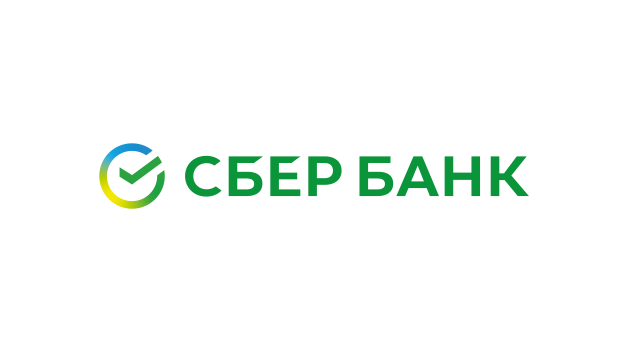 График личного приема граждан, их представителей, представителей юридических лиц руководством ОАО «Сбер Банк»ФИОДолжностьДень и время приемаМесто проведения приемаМеркуловИгорь АлексеевичПредседатель ПравленияТретья средамесяцас 10.00 до 12.00г. Минск, пр.Независимости, 32А-1БородкоОлег ВладимировичЗаместитель Председателя ПравленияТретья средамесяцас 10.00 до 12.00г. Минск,пр.Независимости, 32А-1СавченкоАндрей АлександровичЗаместитель Председателя ПравленияПоследний понедельник месяцас 10.00 до 12.00г. Минск, пр.Независимости, 32А-1Войтушко Дмитрий НиколаевичЗаместитель Председателя Правления по корпоративному бизнесуТретий вторник месяцас 10.00 до 12.00г. Минск, пр.Независимости, 32А-1ВушевАндрей ВладимировичЗаместитель Председателя ПравленияПоследний вторник месяцас 10.00 до 12.00г. Минск, пр.Независимости, 32А-1ДемиденкоЕлена ВикторовнаИсполнительный директорПоследний вторник месяцас 10.00 до 12.00г. Минск, пр.Независимости, 32А-1Войтко Елена ВасильевнаИсполнительный директорВторой четверг месяца с 11.00 до 12.00г. Минск, пр.Независимости, 32А-1Осиповская Марина АлексеевнаИсполнительный директорВторой вторник месяца с 10.00 до 11.00г. Минск, пр.Независимости, 32А-1КлинцовИван РадиславовичГлавный бухгалтер Банка - директор Департамента бухгалтерского учетаПервый четверг месяцас 14.00 до 16.00г. Минск, пр.Независимости, 32А-1КузьмаВадим ВладимировичДиректор Региональной дирекции № 100 по Брестской областиСредас 15.00 до 17.00г. Брест,ул. Мицкевича, 10Подрез Анатолий ВасильевичДиректор Региональной дирекции № 200 по Витебской областиПервый понедельник месяцас 14.00 до 16.00г. Витебск,ул. Ленина, 26ГромыкоАндрей ВладимировичДиректор Региональной дирекции № 300 по Гомельской областиПервая среда месяцас 14.00 до 16.00г. Гомель,ул. Крестьянская, 29АВербицкий Николай АнатольевичИ.о. директора Региональной дирекции № 400 по Гродненской области-управляющий ДО №400 ГродноПервый и последний понедельник месяцас 14.00 до 16.00г. Гродно,ул. 1 Мая, 2/2ЗахвицевичСергей АлександровичДиректор Региональной дирекции № 600 по Могилевской областиСредас 09.00 до 11.00г. Могилев, ул. Первомайская, 56РызвановичСтепан ЯкубовичДиректор Региональной дирекции № 700 по г. Минску и Минской областиТретий вторник месяцас 15.00 до 17.00г. Минск,пр. Машерова, 80Уласевич Ольга Ивановна Заместитель директора Региональной дирекции -управляющий Дополнительного офиса № 100 Брест Региональной дирекции № 100 по Брестской областиЧетверг с 15.00 до 17.00г. Брест, ул. Мицкевича, 10СысАлександр ЛеонидовичУправляющий Дополнительного офиса № 101 Барановичи Региональной дирекции № 100 по Брестской областиПонедельникс 10.00 до 12.00г. Барановичи,ул. Дзержинского, 7ВодчицВиктор ГригорьевичУправляющий Дополнительного офиса № 103 Пинск Региональной дирекции № 100 по Брестской областиВторникс 15.00 до 17.00г. Пинск,ул. Первомайская, 16АЛитвинович Елена АркадьевнаУправляющий Дополнительного офиса № 152 Микашевичи Региональной дирекции № 100 по Брестской областиCреда с 15.00 до 17.00     г. Микашевичи, ул. Первомайская, 4Бестаев Александр НиколаевичЗаместитель директора Региональной дирекции -управляющий Дополнительного офиса № 200 Витебск Региональной дирекции № 200 по Витебской областиВторник с 10.00 до 11.00 г. Витебск, ул. Ленина, 26СухихТатьяна НиколаевнаУправляющий Дополнительного офиса № 202Новополоцк Региональной дирекции № 200 по Витебской областиВторникс 14.00 до 16.00г. Новополоцк,ул. Молодежная, 137Кончатов Максим СергеевичУправляющий Дополнительного офиса № 203 Орша Региональной дирекции № 200 по Витебской областиПонедельник, средас 14.00 до 16.00г. Орша,ул. Александра Островского,2ВБородичАнжелика АнатольевнаУправляющий Дополнительного офиса № 204 ПолоцкРегиональной дирекции № 200 по Витебской областиПонедельник, четвергс 14.00 до 16.00г. Полоцк,ул. Ленина, 15АКузьменкова Елена ГеннадьевнаУправляющийДополнительного офиса № 300 Гомель Региональной дирекции № 300 по Гомельской областиВторой вторник месяца с 14.00 до 16.00г. Гомель, ул. Крестьянская, 29АКахраманова Юлия ВладимировнаУправляющий Дополнительного офиса № 316 ЖитковичиРегиональной дирекции № 300 по Гомельской областиПервый и третий вторник месяцас 09.00 до 13.00г. Житковичи,ул. Социалистическая, 28АПапекоСветлана ВикторовнаУправляющий Дополнительного офиса № 320 ЖлобинРегиональной дирекции № 300 по Гомельской областиПервая средамесяцас 15.00 до 17.30г. Жлобин,ул. Первомайская, 44Новик Инна ВасильевнаУправляющийДополнительного офиса № 324 МозырьРегиональной дирекции № 300 по Гомельской областиВторникс 10.00 до 12.00г. Мозырь,ул. Ленинская, 2АлимовИгорь ВладимировичУправляющий Дополнительного офиса № 327 РечицаРегиональной дирекции № 300 по Гомельской областиВторникс 15.00 до 17.00г. Речица,ул. Урицкого, 19-АЛукашукЛилия АнатольевнаУправляющий Дополнительного офиса № 333 СветлогорскРегиональной дирекции № 300 по Гомельской области Вторникс 10.00 до 12.00г. Светлогорск,ул. 50 лет Октября, д.33-65ДоманцевичСергей МихайловичУправляющий Дополнительного офиса № 354 Рогачев Региональной дирекции № 300 по Гомельской областиСредас 15.00 до 17.00г. Рогачев,ул. Октябрьская 18-1,ВербицкийНиколай АнатольевичИ.о.директора Региональной дирекции № 400 по Гродненской области -управляющий Дополнительного офиса № 400 Гродно Понедельник с 15.00 до 16.00 г. Гродно, ул. 1 Мая, 2/2АнтоновичМарина МарьяновнаУправляющий Дополнительного офиса № 401 Лида Региональной дирекции № 400 по Гродненской областиПонедельникс 11.00 до 13.00г. Лида,ул. Мицкевича, 6АЧерниенкоДмитрий НиколаевичУправляющий Дополнительного офиса № 402 ВолковыскРегиональной дирекции № 400 по Гродненской областиПервый понедельник месяцас 10.00 до 12.00г. Волковыск,ул. Ленина, 9АТрепачкоВладимир СергеевичУправляющий Дополнительного офиса № 404 СморгоньРегиональной дирекции № 400 по Гродненской областиПонедельник, средас 11.00 до 13.00г. Сморгонь,ул. Советская, 19Волчецкая Татьяна ВасильевнаЗаместитель директора Региональной дирекции -управляющий Дополнительного офиса № 600 Могилев Региональной дирекции № 600 по Могилевской областиВторник с 10.00 до 12.00г. Могилев, ул. Первомайская, 56Немцов Сергей ИвановичИ.о. управляющего Дополнительного офиса № 601 БобруйскРегиональной дирекции № 600 по Могилевской областиВторникс 15.00 до 17.00г. Бобруйск,ул. Социалистическая, 123-55АлександроваТатьяна ВладимировнаУправляющий Дополнительного офиса № 651 ОсиповичиРегиональной дирекции № 600 по Могилевской областиВторникс 14.00 до 16.00г. Осиповичи, ул. Сумченко, 35ЧечёткинРуслан АнатольевичУправляющий Дополнительного офиса № 501 Жодино Региональной дирекции № 700 по г. Минску и Минской областиПервый и третий понедельник месяцас 15.00 по 17.00г. Жодино,ул. 50 лет Октября, 33АРжеутскаяОльга СтаниславовнаУправляющий Дополнительного офиса № 502 БорисовРегиональной дирекции № 700 по г. Минску и Минской областиПонедельникс 09.00 до 13.00г. Борисов,пр-т Революции, 56ШаркоАлександрСтаниславовичУправляющий Дополнительного офиса № 503 Солигорск Региональной дирекции № 700 по г. Минску и Минской областиПервый и третий вторник месяцас 16.00 до 17.30г. Солигорск,ул. К.Заслонова, 34АДмитренкоРита АлександровнаУправляющий Дополнительного офиса № 504 МолодечноРегиональной дирекции № 700 по г. Минску и Минской областиПервый вторник месяцас 10.00 до 12.00г. Молодечно,ул. Великий Гостинец, 143БПенязь Дарья НиколаевнаУправляющий Дополнительного офиса № 505 Слуцк Региональной дирекции № 700 по г. Минску и Минской областиСредас 15.00 до 17.00г. Слуцк,ул. Ленина, 136Пуговская Антонина ВалерьевнаУправляющий Дополнительного офиса № 700 на Машерова Региональной дирекции № 700 по г. Минску и Минской областиПервая и третья среда месяцас 16.00 до 17.30г. Минск, пр. Машерова, 80Мясникович Татьяна Анатольевна Управляющий Дополнительного офиса № 701 на ЧкаловаРегиональной дирекции № 700 по г. Минску и Минской областиЧетвергс 16.00 до 17.30г. Минск,ул. Чкалова, 18/1Иванов Дмитрий СергеевичУправляющий Дополнительного офиса № 702 Восток Региональной дирекции № 700 по г. Минску и Минской областиПервая и третья среда месяцас 11.00 до 13.00г. Минск, ул. Мстиславца,13СвиридОльга Александровна Управляющий Дополнительного офиса № 703 на КальварийскойРегиональной дирекции № 700 по г. Минску и Минской областиПонедельникс 16.30 до 17.30г. Минск,ул. Кальварийская, 4АБелко Юрий НиколаевичУправляющий Дополнительного офиса № 704 на Уральской Региональной дирекции № 700 по г. Минску и Минской областиПервая и третья среда месяцас 14.00 до 15.00г. Минск,ул. Уральская, 1АПрокопенкоДмитрий АлександровичУправляющий Дополнительного офиса № 706 на ПолоцкойРегиональной дирекции № 700 по г. Минску и Минской областиВторой и третий четверг месяцас 15.00 до 17.00г. Минск,ул. Е.Полоцкой, 1ПешкоОлег ВитальевичУправляющий Дополнительного офиса № 709 на Дзержинского Региональной дирекции № 700 по г. Минску и Минской областиПервый и третий вторник месяцас 16.00 до 17.30г. Минск,пр. Дзержинского, 119КорзунТатьяна АлександровнаУправляющий Дополнительного офиса № 777 на МулявинаРегиональной дирекции № 700 по г. Минску и Минской областиПервая и третья среда месяцас 14.00 до 15.00г. Минск, бульвар Мулявина, 6Калугина Елена БорисовнаУправляющий Дополнительного офиса №711 СберПервый Региональной дирекции №700 по г.Минску и Минской области Первая и третья среда месяцас 14:00 до 15:00г. Минск, бульвар Мулявина, 6 